Τους νέους Αντιδημάρχους και Εντεταλμένους δημοτικούς συμβούλους όρισε ο Δήμαρχος Λαμιέων Νίκος ΣταυρογιάννηςΤους νέους Αντιδημάρχους και Εντεταλμένους δημοτικούς συμβούλους όρισε με σημερινή απόφασή του ο δήμαρχος Λαμιέων κ. Νίκος Σταυρογιάννης, προσδιορίζοντας παράλληλα τις επιμέρους αρμοδιότητες τους.Συγκεκριμένα όρισε:Αντιδήμαρχο Διοικητικών θεμάτων, θεμάτων Σχεδιασμού, Οργάνωσης, Ηλεκτρονικής Διακυβέρνησης και Εξυπηρέτησης Πολιτών τον κ. Θεόδωρο Αρναούτογλου,Αντιδήμαρχο, Αναπληρωτή Δημάρχου, αρμόδιο Οικονομικών Υπηρεσιών τον κ. Ιωάννη Ρούλια, Αντιδήμαρχο Τεχνικών Υπηρεσιών και Πολεοδομίας, τον κ. Στυλιανό Καραγιάννη,Αντιδήμαρχο Πολιτισμού, Παιδείας, Κοινωνικής Προστασίας και Αλληλεγγύης την κ. Παρασκευή (Βίβιαν) Αργύρη,Αντιδήμαρχο Περιβάλλοντος, Καθαριότητας και Πρασίνου τον κ. Γεώργιο Λάμπρου,Αντιδήμαρχο Αγροτικής και Τοπικής Ανάπτυξης τον κ. Αθανάσιο Μπούκα,Αντιδήμαρχο, Υπεύθυνο Δημοτικών & Τοπικών Κοινοτήτων, Γραφείου Κίνησης οχημάτων και Συντήρησης αγροτικής οδοποιίας τον κ. Δημήτριο Κυρίτση.Επί πλέον ανέθεσε στον κ. Αθανάσιο Μπούκα και στους Εντεταλμένους Δημοτικούς Συμβούλους κ.κ. Δημήτριο Μαντζάνα, Παναγιώτη Ριζάκο και Δημήτριο Τελώνη τοπικές αρμοδιότητες που θα ασκούνται από τον καθένα εντός των ορίων των Δημοτικών Ενοτήτων Λειανοκλαδίου, Υπάτης, Γοργοποτάμου και Παύλιανης, αντίστοιχα.Εντεταλμένους Δημοτικούς Συμβούλους όρισε επίσης:Για θέματα Αθλητισμού τον κ. Κωνσταντίνο Καραθάνο,Για θέματα Τουριστικής Ανάπτυξης, Επιχειρηματικότητας και Απασχόλησης τον κ. Αλέξανδρο Διαμαντάρα,Για θέματα Πολιτικής Προστασίας τον κ. Γεώργιο Ζήσιμο,Για θέματα λειτουργίας των Κοιμητηρίων Δ.Ε. Λαμιέων και Απομάκρυνσης εγκαταλειμμένων οχημάτων τον κ. Δημήτριο Κορέντζελο, Για θέματα λειτουργίας της Δημοτικής Φιλαρμονικής τον κ. Μάρκο Τσιτσία.Από το Γραφείο Τύπου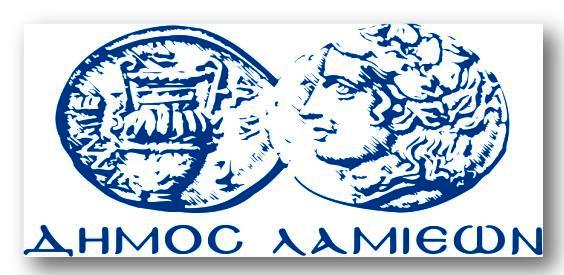 ΠΡΟΣ: ΜΜΕΔΗΜΟΣ ΛΑΜΙΕΩΝΓραφείου Τύπου& ΕπικοινωνίαςΛαμία, 26/8/2016